Programma Januari - April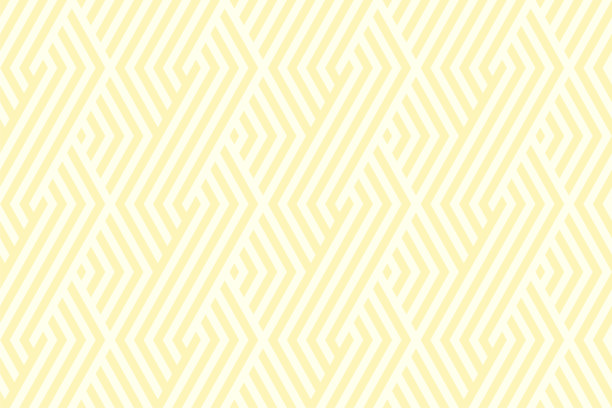 Zondag 12 januari: Joepie vandaag komen de aspi’s leiding geven. Leer hen kennen op deze leuke zondagnamiddag.Zondag 19 januari: Jullie hebben geluk, de aspi’s komen nog een tweede keer langs. 

Zaterdagavond 25 januari 18u-20u: Wat is er gezelliger dan een filmavond tijdens koude winteravonden? Kom in jullie pyjama’s en met dekentjes naar de chiro voor een leuke bijeenkomst.

Zondag 2 februari:  Vandaag is het een battle tegen elkaar! Het jaar 2010 tegen 2011. Wie zal er winnen?? 
Zondag 9 februari: Vandaag doen we financiële actie! Wees talrijk aanwezig en dan kunnen we veel centjes ophalen voor een fantastisch weekend!
Vrijdag 14/02 - Zondag 16/02: Het langverwachte speelclubweekend! Verwacht jullie aan heel wat plezier liefste speelclubbers, meer info volgt nog.

Zondag 23 februari: Wie o wie komt er langs vandaag?

Zondag 1 maart: Er belandt heel wat afval in de natuur en op straat. Vandaag gaan wij daar met aan de slag op onze zwerfvuilactie. Het is belangrijk dat iedereen z’n steentje bijdraagt aan een properder Lokeren!

Zondag 8 maart: Vandaag geen chiro. De leiding is al van ‘s ochtends vroeg druk bezig met ontbijtdozen te maken en aan huis leveren. Vergeet geen lekker ontbijtje te bestellen!

Zondag 15 maart:  Deze namiddag is het bomma-vergadering. We zien jullie graag verkleed toekomen in het rusthuis ‘Chiro Sint-Anna’. 

Zondag 22 maart:  Uitstapje, meer info volgt nog.

Zaterdag 28 maart: Dessertenavond! Breng allemaal een lekkere dessert mee. Smullen maar!Zondag 5 april: Kennen jullie onze vriendinnen de pinkels nog? Vandaag spelen we tegen hen. GO SPEELCLUB!Zondag 12 april: De paashaas is geweest! Geniet van de chocolade met jullie familie/vrienden. Geen chiro.Zondag 19 april: Om ons oudercomité te bedanken, organiseert de leiding een brunch voor hen. wij geven vandaag dus geen chiro!Zondag 26 april: Na 2 chiroloze zondagen zijn jullie terug welkom op de chiro. Maar deze keer is het familiedag. Neem je mama/papa/tante/nonkel/oma/opa/peter/meter/… mee naar de chiro om mee te doen aan ons spel.Zondag 3 mei: We spelen samen met heel de chiro tijdens de massaspelen. Elk jaar een succes! Zondag 10 mei:  Voor de laatste keer dit jaar doen we nogmaals een financiële actie. Denk maar aan het kamp lieve meiden. 

Groetjes van jullie liefste leiding,Febe, Lotte en Mika